EVACUATION REPORT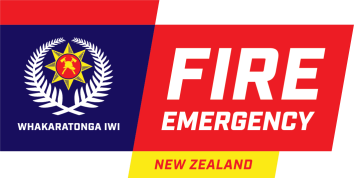 Send the completed report to the Fire Information Unit, by email evacuation@fireandemergency.nz or post to Fire Information Unit, Fire and Emergency New Zealand, PO Box 68042, Wellesley Street, Auckland 1141.Continued on next pagePart ABuilding descriptionBuilding nameAddressScheme referenceBuilding nameAddressPart BContact person detailsContact person detailsContact person’s name Phone numberEmail addressContact person’s name Phone numberEmail addressMobile numberContact person’s name Phone numberEmail addressPart C	Evacuation detailsPart C	Evacuation detailsPart C	Evacuation detailsPart C	Evacuation detailsPart C	Evacuation detailsPart C	Evacuation detailsPart C	Evacuation detailsDate of evacuationTime taken to evacuateTime of evacuationTime of evacuationam/pmDate of evacuationTime taken to evacuateminutessecondssecondssecondsPart D	Assessment outcomesPart D	Assessment outcomesPart D	Assessment outcomesPart D	Assessment outcomesPart D	Assessment outcomesYesNoN/A1Did any injuries occur during this trial evacuation?☐☐If yes, detail the injuries that occurred during the trial evacuation2Was the evacuation alarm/method of alerting occupants clearly heard in all areas of the building?☐☐If no, detail issue and action taken to remedy it3Were all exit ways clear?☐☐If no, detail issue and action taken to remedy itPart D, continued	Assessment outcomesPart D, continued	Assessment outcomesPart D, continued	Assessment outcomesPart D, continued	Assessment outcomesPart D, continued	Assessment outcomes45678YesNoN/A45678Were ‘FIRE ACTION NOTICES’ in place?If no, detail issue and action taken to remedy it☐☐45678Were systems in place to assist anyone who could not self-evacuate and if so, did the systems function?If no, detail issue and action taken to remedy it☐☐45678Did any equipment to assist with the evacuation work as intended?If no, detail issue and action taken to remedy it☐☐☐45678Occupants accounted for or building determined to be clear in accordance with the evacuation scheme?If no, detail issue and action taken to remedy it☐☐45678When was the last training session for permanent occupants held?Part EAdditional commentsContact person signatureFollow upTick this box if you would like to speak to someone about this trial.